Bogotá 14 de jul de 2023Señores: Universidad Unitec. A quien corresponda Apreciados señores, por medio de la  presente estoy notificando que la empresa:  María Cecilia Angel Serrano Ltda. Con nit 900248865-4 apoyara a la estudiante  Ingrid Vanesa Rubio Sabogal identificada con numero de cedula 1003824293  y código de  la universidad 73221001, con la suma de $1.000.000 que se consignara en el momento que envíen la carta de aceptación. Quedamos atentos. Cordial Saludo 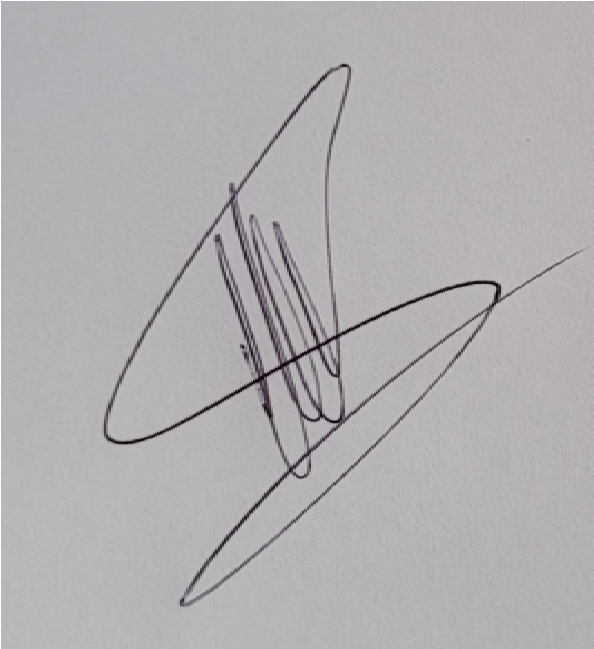 María Cecilia Angel Serrano CC 520466615 Cel 3112812113 